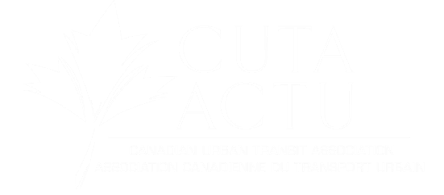 Inspirer et influencer l’évolution de la mobilité urbaine intégréeL’Association canadienne du transport urbain (ACTU) est à la recherche d’un agent des affaires publiques à temps plein. Ce rôle passionnant est offert au bureau de l’ACTU à Ottawa. Le bilinguisme est un incontournable – pas seulement un atout – et vous devez bien connaître les rouages de la Colline du Parlement ou d’une assemblée législative. Relevant du directeur des communications et des affaires publiques, l’agent des politiques et des affaires publiques produira des analyses et des renseignements sur les politiques fédérales et provinciales qui touchent le transport en commun. Le titulaire du poste appuiera nos relations avec le gouvernement; et devra donc être en mesure d’établir et de maintenir des relations. Une certaine expérience en matière de campagne constitue également un atout. Ce rôle contribuera à façonner les politiques publiques, de manière à favoriser davantage le transport collectif et ses usagers, notamment en influant sur l’évolution du financement et des lois et règlements aux niveaux fédéral et provincial. Vous croyez être le bon candidat? Envoyez-nous un curriculum vitæ et une lettre de présentation à hr@cutaactu.caQUI SOMMES-NOUS?L’Association canadienne du transport urbain (ACTU) est un rassemblement de membres qui représente la voix collective du transport collectif et de la mobilité urbaine. Nous traversons une période fort occupée. L’an dernier, nous avons collaboré avec nos membres pour obtenir un soutien d’urgence de 4,6 milliards de dollars pour assurer le bon fonctionnement du transport collectif – et il reste encore beaucoup à faire. Un soutien continu est nécessaire pour que les collectivités continuent de progresser. De nouveaux réseaux de transport en commun – dont une partie seront électrifiés, sont en cours de construction, alors que nous aidons le Canada à prendre des mesures pour lutter contre les changements climatiques. L’ACTU contribue à relier les intervenants de l’industrie du transport collectif. Nos membres comprennent des réseaux de transport collectif, des organismes publics, des entreprises qui approvisionnent le secteur et des experts en mobilité urbaine. Nous préconisons l’investissement et le soutien des gouvernements. Nous facilitons les conversations et les relations pour aider les professionnels du transport collectif à s’informer des dernières nouvelles. De plus, nous sommes le principal organisme de collecte de données sur le terrain.CE QUE VOUS OFFREZ :Relations gouvernementales et affaires publiquesÉlaborer et mettre en œuvre des stratégies de relations avec les gouvernements à Ottawa et dans les capitales provinciales. Établir et entretenir des relations avec les élus et les non-élus au-delà des lignes de parti. Entretenir et élargir notre réseau de groupes populaires et de défense des parties prenantes afin de mieux faire connaître le transport collectif et d’influencer les politiques publiques. Collaborer avec les services de l’ACTU à la préparation des mémoires prébudgétaires fédéraux et provinciaux. Collaborer avec vos collègues pendant les élections pour diffuser le message du transport collectif.Analyse des politiques et positionnementEffectuer des recherches sur les politiques fédérales, provinciales et municipales liées au transport collectif, en assurer le suivi, les analyser et faire rapport.Élaboration de contenu, communications et gestion des événements Élaborer le contenu sur les affaires publiques pour le site Web et les publications de l’ACTU.Gérer les journées de lobbying annuelles de l’ACTU à Ottawa et dans les capitales provinciales.Soutenir les réunions entre les membres de l’ACTU et les représentants des gouvernements, ce qui comprend la sensibilisation des fonctionnaires.S’assurer que la section sur la défense des intérêts du site Web de l’ACTU est à jour. Relations avec les membresSoutenir les membres de l’ACTU et leurs initiatives de défense des intérêts. Agir à titre d’agent de liaison interne auprès des comités et appuyer le Comité exécutif et le conseil d’administration de l’ACTU. Fournir des aperçus sur les affaires publiques et les communications aux groupes d’étude et aux membres de l’ACTU, en fonction des besoins.Qualités requisesDiplôme de premier cycle en sciences politiques ou expérience de travail sur la Colline du Parlement ou dans une législature provinciale. Nous cherchons quelqu’un qui connaît bien le fonctionnement du gouvernement. Dont l’expérience provient de la vraie vie et non pas d’un manuel.Vous êtes parfaitement bilingue et maîtrisez l’anglais et le français.Il ne vous est pas interdit de vous inscrire comme lobbyiste fédéral dès le premier jour.Si vous possédez une expérience de travail dans le domaine, c’est un atout. De même si vous possédez de l’expérience en relations gouvernementales ou au sein d’une agence d’affaires publiques.Une expérience en matière de projets ou de campagnes (pas nécessairement pour des élections mais aussi pour des enjeux) est également un atout. Vous avez un excellent esprit d’équipe.Le secteur du transport collectif et son succès vous passionnent. CE QUE NOUS OFFRONS :La possibilité de contribuer à façonner et à influencer l’avenir de la mobilité urbaine.Un salaire concurrentiel.Le mode de travail est hybride.Une culture de travail avant-gardiste et inclusive qui sollicite et récompense la curiosité et les idées novatrices.Un programme complet d’avantages sociaux.Mesures d’adaptation à l’ACTUÀ l’ACTU, nous sommes déterminés à favoriser un environnement inclusif, sans obstacle et accessible. Une partie de cet engagement comprend la mise en place d’adaptations pour assurer une occasion équitable de participer au processus de recrutement et de sélection. Si vous avez besoin de mesures d’adaptation, nous travaillerons ensemble pour répondre à vos besoins. Nous accueillons les candidatures de personnes issues de groupes en quête d’équité, comme les femmes, les membres de minorités racialisées ou visibles, les peuples autochtones, les personnes vivant avec un handicap et les personnes qui s’identifient à la communauté LGBTQ+.